Następna baza linków przydatnych do pracy i nauki zdalnejhttps://www.facebook.com/notes/osehero-og%C3%B3lnopolska-sie%C4%87-edukacyjna/zasoby-do-pracy-zdalnej/2764584213619829/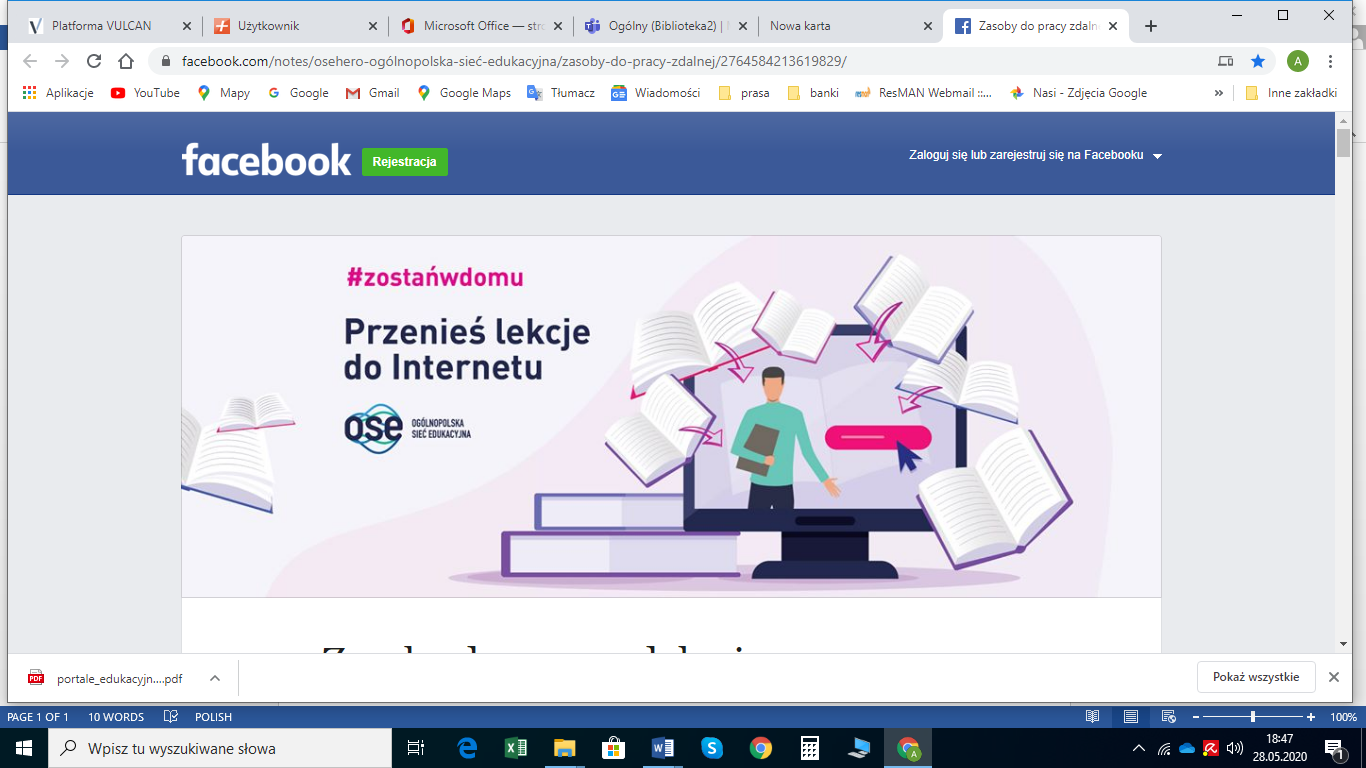 